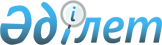 Қазақстан Республикасы Қарулы Күштері қаржы қызметкерлерінің еңбек жөніндегі үлгi нормалары мен нормативтерiн бекіту туралы
					
			Күшін жойған
			
			
		
					Қазақстан Республикасы Қорғаныс министрінің 2015 жылғы 24 маусымдағы № 363 бұйрығы. Қазақстан Республикасының Әділет министрлігінде 2015 жылы 28 тамызда № 11979 болып тіркелді. Күші жойылды - Қазақстан Республикасы Қорғаныс министрінің 2016 жылғы 3 маусымдағы № 273 бұйрығымен      Ескерту. Күші жойылды - ҚР Қорғаныс министрінің 03.06.2016 № 273 (алғаш ресми жарияланған күнінен кейін күнтізбелік он күн өткен соң қолданысқа енгізіледі) бұйрығымен.      2007 жылғы 15 мамырдағы Қазақстан Республикасының Еңбек кодексі 117-бабының 2-тармағына сәйкес БҰЙЫРАМЫН:



      1. Қоса беріліп отырған Қазақстан Республикасы Қарулы Күштері қаржы қызметкерлерінің еңбек жөніндегі үлгі нормалары мен нормативтері бекітілсін.



      2. Қазақстан Республикасы Қорғаныс министрлігі Бюджеттік жоспарлау және қаржы департаментінің бастығы:

      1) осы бұйрықты заңнамада белгіленген тәртіппен Қазақстан Республикасының Әділет министрлігіне мемлекеттік тіркеу үшін жолдасын;

      2) осы бұйрықтың көшірмесін мемлекеттік тіркелгеннен кейін күнтізбелік он күн ішінде ресми жариялау үшін мерзімді баспасөз басылымдарына және «Әділет» ақпараттық-құқықтық жүйесіне жолдасын;

      3) ресми жарияланғаннан кейін осы бұйрықты Қазақстан Республикасы Қорғаныс министрлігінің веб-сайтына орналастырсын.



      3. Осы бұйрықтың орындалуын бақылау Қазақстан Республикасы Қорғаныс министрінің орынбасары Б.Ш. Шолпанқұловқа жүктелсін.



      4. Осы бұйрық лауазымды адамдарға, оларға қатысты бөлігінде жеткізілсін.



      5. Осы бұйрық алғаш ресми жарияланған күнінен кейін күнтізбелік он күн өткен соң қолданысқа енгізіледі.      Қазақстан Республикасының

      Қорғаныс министрі                           И. Тасмағамбетов      «КЕЛІСІЛДІ»

      Қазақстан Республикасының

      Денсаулық сақтау және

      әлеуметтік даму министрі

      _______________Т. Дүйсенова

      2015 жылғы «___»_______

Қазақстан Республикасы

Қорғаныс министрінің

2015 жылғы 24 маусымдағы

№ 363 бұйрығымен  

бекітілген       

Қазақстан Республикасы Қарулы Күштері қаржы қызметкерлерінің

еңбек жөніндегі үлгi нормалары мен нормативтеріФункциялар бойынша қызметкерлер санының нормативтері:«Бюджеттік бағдарлама бойынша шығыстар түрлері бойынша есептерді

жүргізу»

      Ескерту:

      Қызметкерлердің үлгілік құрамы: офицер (аға), сержант, бухгалтер (жетекші, аға маман), экономист (жетекші, аға маман).

      Жұмыстар құрамы: ақшалай қаражат қажеттілігін есептеу үшін деректерді жинау. Кезекті жоспарлы кезеңге арналған қажетті ақшалай қаражаттың қажеттілігін есептеу. Жоспарлы кезеңнің әрбір жылына арналған шығыстардың экономикалық жіктемесінің әрбір ерекшелігі бойынша шығыстар түрлері бойынша есептерді орындау.«Бюджеттік өтінімді жасау және сүйемелдеу»

      Ескерту:

      Қызметкерлердің үлгілік құрамы: қаржы қызметінің (бөлімінің) бастығы, қаржы қызметі (бөлімі) бастығының орынбасары, көмекші, офицер (аға), сержант, экономист (жетекші, аға маман).

      Жұмыстар құрамы: Бюджеттік өтінім шығыстары бойынша есептерді жинау. Бюджеттік өтінімге түсіндірме жазба жасау. Бюджеттік өтінімді негіздейтін есептерді және құжаттарды ұсыну. Жоғары тұрған органдарда бюджеттік өтінімді негіздеу (қорғау).«Жиынтық бюджеттік өтінімді жасау және сүйемелдеу»

      Ескерту:

      Қызметкерлердің үлгілік құрамы: қаржы қызметінің (бөлімінің) бастығы, қаржы қызметі (бөлімі) бастығының орынбасары, көмекші, офицер (аға), сержант, экономист (жетекші, аға маман).

      Жұмыстар құрамы: Қазақстан Республикасы Қорғаныс министрлігінің жиынтыққа кіретін құрылымдық бөлімшелерінен бюджеттік өтінімдерді және оны негіздейтін есептер мен құжаттарды жинауды жүргізу. Бюджеттік бағдарламалардың шығыстары ерекшеліктері бойынша шығыстарды жоспарлау дұрыстығын тексеру. Құрылымдық бөлімшелердің бюджеттік өтінімдерінің шығыстары бойынша есептерді жинау. Жиынтық бюджеттік өтінімге түсіндірме жазба жасау. Бюджеттік өтінімді негіздейтін есептерді және құжаттарды ұсыну. Жиынтық бюджеттік өтінімді жоғары тұрған органдарға негіздеу (қорғау).

      «Қаржыландыру жеке жоспарларын қалыптастыру және өзгерістер енгізу»

      Ескерту:

      Қызметкерлердің үлгілік құрамы: қаржы қызметінің (бөлімінің) бастығы, қаржы қызметі (бөлімі) бастығының орынбасары, көмекші, офицер (аға), сержант, экономист (жетекші, аға маман).

      Жұмыстар құрамы: Белгіленген (бөлінген) лимиттер шегінде міндеттемелер мен төлемдер бойынша қаржыландырудың жеке жоспарын жасау. Жоспарларды ай бойынша бөлумен есептерді және негіздемелерді ұсыну. Бюджет шығыстарын ай бойынша түзетуге және міндеттемелер мен төлемдер бойынша қаржыландырудың жеке жоспарына өзгерістер енгізу үшін қосымша бюджет қаражаты қажеттіліктерінің есептеуді және/немесе ерекшеліктері арасындағы сомаларды түзетуді негіздеу. Міндеттемелер мен төлемдер бойынша қаржыландырудың жеке жоспарларына өзгерістер енгізуге өтінімді дайындау және ұсыну.«Қаржыландыру жеке жоспарларын жинақтап қалыптастыру және өзгерістер енгізу» 

      Ескерту:

      Қызметкерлердің үлгілік құрамы: қаржы қызметінің (бөлімінің) бастығы, қаржы қызметі (бөлімі) бастығының орынбасары, көмекші, офицер (аға), сержант, экономист (жетекші, аға маман).

      Жұмыстар құрамы: Бағынысты құрылымдық бөлімшелерде қаржыландырудың жеке жоспарларын жасау дұрыстығын тексеру. Құрылымдық бөлімшелерді қаржыландыру бағдарламалары бойынша жиынтықты қалыптастыру. Жиынтыққа кіретін құрылымдық бөлімшелерден міндеттемелер мен төлемдер бойынша қаржыландыру жоспарларына өзгерістер енгізуге өтінімдерді қабылдау. Ұсынылған өтінімдерді негіздейтін қажетті есептерді және басқа да құжаттарды талап ету. Міндеттемелер мен төлемдер бойынша қаржыландырудың жоспарларына өзгерістер енгізуге қаржыландыру бағдарламасы бойынша жиынтықты жасау. Міндеттемелер мен төлемдер бойынша қаржыландырудың жеке жоспарларына өзгерістер енгізуге өтінімді дайындау және ұсыну. Енгізілетін өзгерістер мен бөлінген лимиттердің сомалары бойынша жиынтыққа кіретін құрылымдық бөлімшелерді және басқармаларды жазбаша хабардар ету.

«Бюджет қаражатының игерілуін талдау»

      Ескерту:

      Қызметкерлердің үлгілік құрамы: қаржы қызметінің (бөлімінің) бастығы, қаржы қызметі (бөлімі) бастығының орынбасары, көмекші, офицер (аға), сержант, экономист (жетекші, аға маман).

      Жұмыстар құрамы: Қаржыландыру бағдарламалары бойынша қаражаттың игерілуін мониторингілеу. Ақшалай қаражаттың үнемді және тиімді жұмсалуына талдау жүргізу және бақылауды жүзеге асыру.

«Бюджет қаражатының игерілуіне жиынтық талдау»

      Ескерту:

      Қызметкерлердің үлгілік құрамы: қаржы қызметінің (бөлімінің) бастығы, қаржы қызметі (бөлімі) бастығының орынбасары, көмекші, офицер (аға), сержант, экономист (жетекші, аға маман).

      Жұмыстар құрамы: Мониторингілеу бойынша құрылымдық бөлімшелерден есептерді жинау және қаржыландыру бағдарламалары бойынша бюджет қаражатының игерілуін жиынтық мониторингілеу. Құрылымдық бөлімшелерден есептерді жинау және ағымдағы жылдың міндеттемелері бойынша қаржыландыру жоспарлары мен қаржыландыру бағдарламалары бойынша шығыстарды талдау. Жоспарланатын кезеңге қаржыландыру бағдарламалары бойынша бюджетті қалыптастыру мәселелері бойынша жоғары тұрған органмен жұмыс жүргізу.

«Қазынашылық органдарында азаматтық-құқықтық мәмілелерді тіркеу»

      Ескерту:

      Қызметкерлердің үлгілік құрамы: қаржы қызметінің (бөлімінің) бастығы, қаржы қызметі (бөлімі) бастығының орынбасары, көмекші, офицер (аға), сержант, экономист (жетекші, аға маман).

      Жұмыстар құрамы: Қазынашылықта тіркеуге дайындалған шарттарды және қосымша келісімдерді нормативтері-құқықтық актілерге сәйкес келу және қаржылық ресурстармен қамтылу мәніне тексеру. Азаматтық-құқықтық мәмілелерді тіркеуге өтінімдерді дайындау және ұсыну және өтінімдер тізілімін жүргізу. Міндеттемелерді тіркеуге өтінімдерді ресімдеу және ұсыну.

«Төлем құжаттарын өңдеу»

      Ескерту:

      Қызметкерлердің үлгілік құрамы: қаржы қызметінің (бөлімінің) бастығы, қаржы қызметі (бөлімі) бастығының орынбасары, көмекші, офицер (аға), сержант, бухгалтер (бас, жетекші, аға маман).

      Жұмыстар құрамы: Төлем құжаттарын қалыптастыру, тексеру, қазынашылыққа тапсыру. Төлемге шоттарды тіркеу журналын жүргізу. Төлемге шоттар тізілімін дайындау. Қазынашылық берген үзінді-көшірмелермен төлем құжаттарын тексеру.

«Шарттардың орындалуын мониторингілеу және есептілік»

      Ескерту:

      Қызметкерлердің үлгілік құрамы: қаржы қызметінің (бөлімінің) бастығы, қаржы қызметі (бөлімі) бастығының орынбасары, көмекші, офицер (аға), сержант, экономист (жетекші, аға маман).

      Жұмыстар құрамы: Шарттық міндеттемелерді орындауды мониторингілеу. Жеткізушілер, шарттар тізілімін жүргізу. Жасасылған шарттар мен жүргізілген төлемдер бойынша есептілік.

«Жеткізушілермен жұмысты ұйымдастыру»

      Ескерту:

      Қызметкерлердің үлгілік құрамы: қаржы қызметінің (бөлімінің) бастығы, қаржы қызметі (бөлімі) бастығының орынбасары, көмекші, офицер (аға), сержант, экономист (жетекші, аға маман).

      Жұмыстар құрамы: Мемлекеттік сатып алу жоспарын құруға және келісуге қатысу. Жобаларды жасауға және жеткізушілермен шарттарды жасасуға қатысу. Жеткізушілердің бағаларын, тарифтерін мониторингілеу.

«Бухгалтерлік есеп және есептілік»

      Ескерту:

      Қызметкерлердің үлгілік құрамы: қаржы қызметінің (бөлімінің) бастығы, көмекші, офицер (аға), сержант, бухгалтер (бас, жетекші, аға маман).

      Жұмыстар құрамы: Ұйымға жедел басшылық ету талаптарына жауап беретін бухгалтерлік есепті дұрыс және тиімді ұйымдастыру және есеп жүргізудің белгіленген қағидаларын қатаң сақтау. Негізгі қорларды, отынды, ақшалай қаражатты және басқа да құндылықтарды, өндіріс шығыстарын және өтініштерді есепке алуды ұйымдастыру. Уақтылы есептеуді бюджетпен және тиісті қорлармен уақтылы есеп айырысуға бақылау жасау. Ақша қаражатының қозғалысымен, салықтарды және басқа бухгалтерлік шоттарда төлемдерді де есептеумен және мемлекеттік бюджетке аударумен байланысты операцияларды құжаттамалық көрсетуді қамтамасыз ету. Ұйымдағы ақшалай қаражатты, тауар-материалдық құндылықтарды және есеп айырысуды түгендеуді жүргізу. Дұрыс бастапқы құжаттар мен тиісті бухгалтерлік жазулар негізінде бухгалтерлік есептілікті жасау, оны тиісті органдарға уақтылы ұсыну. Бюджеттік және қаржылық есептілікті жасау. Есептіліктің басқа нысандарын дайындау және ұсыну. Белгіленген тәртіппен бекітілген бастапқы есепке алу құжаттамасының типтік бір нысандарын қолдану, осы құжаттаманы ресімдеу тәртібін қатаң сақтау. Кассалық және есептілік тәртібінің қатаң сақталуын қамтамасыз ету.

«Әскери қызметшілердің ақшалай үлесін, азаматтық персоналдың

еңбекақысын есептеуді есепке алу, еңбекке ақы төлеу бойынша басқа да есептер»

      Ескерту:

      Қызметкерлердің үлгілік құрамы: қаржы қызметі (бөлімі) бастығының көмекшісі, офицер (аға), сержант, бухгалтер (жетекші, аға маман).

      Жұмыстар құрамы: Әскери қызметшілерге ақшалай үлесті және азаматтық персоналға еңбекақыны есептеу үшін құжаттарды тексеру және өңдеу. Қызметкерлердің жеке шоттарымен жұмыс істеу. Әскери қызметшілерге ақшалай үлесті және азаматтық персоналға еңбекақыны есептеу және аудару. Оқитындарға, курсанттарға стипендияларды есептеу. Салықтарды және кірістерден аударымдарды есептеу және аудару. Алименттерді және атқару парақтары бойынша басқа да төлемдерді есептеу және ұстап қалу. Есеп айырысу ведомостарын жасау.Төлем ведомостарын, ақшалай үлесті және басқа төлемдерді банктің карт-шоттарына аудару бойынша төлемге шоттардың тізімдерін жасау. Пластикалық карточкаларды ресімдеу, шығару, қайта шығару және беру бойынша банкпен жұмыс істеу. Ақшалай үлесті есептеу бойынша талдамалы есепке алу карточкаларын жүргізу. Операцияларды мемориалдық ордерлерде көрсету.

«Бухгалтерлік есепті және есептілікті жүргізу бөлігінде құрылымдық

бөлімшелермен жұмыс істеу»

      Ескерту:

      Қызметкерлердің үлгілік құрамы: қызмет (бөлім) бастығы, көмекші, офицер (аға), бухгалтер (бас, жетекші, аға маман).

      Жұмыстар құрамы: Бухгалтерлік есепті жүргізу бөлігінде бағынысты қаржы органдарымен түсіндіру жұмысын жүргізу. Бағынысты мемлекеттік мекемелерде бухгалтерлік есепке алу жай-күйіне бақылау жасау. Есептердің дұрыс қалыптастыруын және оларды жоғары тұрған басшылыққа бұрыштама қоюға ұсыну дұрыстығын тексеру. Құрылымдық бөлімшелерде бақылау-тексеру жұмысына басшылық жасау.

      «Ақшалай үлесті, зейнетақы аударымдарын есептеу және басқа да есептер мәселелері бойынша жеке құраммен түсіндіру жұмысын жүргізу»

      Ескерту:

      Қызметкерлердің үлгілік құрамы: қаржы қызметінің (бөлімінің) бастығы, қаржы қызметі (бөлімі) бастығының орынбасары, көмекші, офицер (аға), сержант, бухгалтер (жетекші, аға маман).

      Жұмыстар құрамы: Ақшалай үлесті, зейнетақы аударымдарын есептеу және басқа да есептер мәселелері бойынша жеке құраммен түсіндіру жұмысын жүргізу.

«Әскери басқару органдарының және басқа да ұйымдардың сұрау салулары

бойынша анықтамаларды, ақпараттарды дайындау»

      Ескерту:

      Қызметкерлердің үлгілік құрамы: қаржы қызметінің (бөлімінің) бастығы, қаржы қызметі (бөлімі) бастығының орынбасары, көмекші, офицер (аға), сержант, бухгалтер (жетекші, аға маман), экономист (жетекші, аға маман).

      Жұмыстар құрамы: Әскери басқару органдарының және басқа да ұйымдардың сұрау салуларына жауаптарды дайындау.

«Түгендеуді жүргізуге қатысу»

      Ескерту:

      Қызметкерлердің үлгілік құрамы: қаржы қызметі (бөлімі) бастығының орынбасары, көмекші, офицер (аға), сержант, бухгалтер (жетекші, аға маман).

      Жұмыстар құрамы: Активтерді жыл сайынғы түгендеуді жүргізуді ұйымдастыру және қатысу. Активтердің жетіспеушілігімен, жетіспейтін шығындарды өтеумен, ұрлаумен, бүлдірумен байланысты материалдарды ресімдеу. Басқа бөлімшелердің түгендеуді жүргізудің белгіленген қағидаларын сақтауына бақылауды жүзеге асыру. Материалдық-жауапты адамдарға нұсқау беруді өткізу.

«Пайдалану бөлімі көрсететін қызметтерге ақшалай қаражат қажеттілігін

және оның жұмсалуын талдау»

      Ескерту:

      Қызметкерлердің үлгілік құрамы: қаржы қызметі (бөлімі) бастығының көмекшісі, сержант, бухгалтер, экономист.

      Жұмыстар құрамы: Отын шығысына, электр энергиясы шығысына, жылу энергиясы, сумен жабдықтау және кәріз шығысына ақшалай қаражат қажеттілігін есептеу. Электр энергиясын, жылу энергиясын, сумен жабдықтауды және кәрізді тұтыну лимиттерін есептеу. Электр энергиясын, жылу энергиясын, сумен жабдықтауды және кәрізді нақты тұтынуды талдау. Әскери бөлімдер мен мекемелердің электр энергиясын, жылу энергиясын, сумен жабдықтауды және кәрізді жұмсауды үнемдеу жөніндегі іс-шаралар жоспарын әзірлеу.

«Электрмен жабдықтау ұйымына ұсыну үшін коммерциялық есепке алу аспаптарының көрсеткіштерін тексеру»

      Ескерту:

      Қызметкерлердің үлгілік құрамы: қаржы қызметі (бөлімі) бастығының көмекшісі, сержант, бухгалтер, экономист.

      Жұмыстар құрамы: Электрмен жабдықтау ұйымына ұсыну үшін коммерциялық есепке алу аспаптарының көрсеткіштерін тексеру.

«Мұрағатқа тапсыру үшін бухгалтерлік және қаржы құжаттарын дайындау»

      Ескерту:

      Қызметкерлердің үлгілік құрамы: қаржы қызметі (бөлімі) бастығының көмекшісі, сержант, бухгалтер (жетекші, аға маман), экономист (жетекші, аға маман).

      Жұмыстар құрамы: Бухгалтерлік құжаттардың сақталуын қамтамасыз ету, оларды белгіленген тәртіппен ресімдеу және ұйым мұрағатына тапсыру. Құжаттарды хронология бойынша жүйелеу. Құжаттардың тізімдемесін жасау, беттерін нөмірлеу. Томдарды мұқабалау (тігу). Мұрағатқа тапсырған кезде мұрағат істерінің тізімдемесін жасау.

Қазақстан Республикасы Қорғаныс министрлігінің мемлекеттік

мекемелерінде бухгалтерлік есеп және қаржылық қызмет жөніндегі

жұмыстарға уақыт нормалары

      Ескерту:

      Қызметкерлердің үлгілік құрамы: қаржы қызметінің (бөлімінің) бастығы, қаржы қызметі (бөлімі) бастығының орынбасары, көмекші, офицер (аға), сержант, бухгалтер (бас, жетекші, аға маман), экономист (бас, жетекші, аға маман).
					© 2012. Қазақстан Республикасы Әділет министрлігінің «Қазақстан Республикасының Заңнама және құқықтық ақпарат институты» ШЖҚ РМК
				Орта есеппен алғанда ұйымның жеке құрамының бір жылдағы тізімдік саны, адам, дейін:Шығыстар ерекшеліктерінің саны, дейін:Шығыстар ерекшеліктерінің саны, дейін:Шығыстар ерекшеліктерінің саны, дейін:Шығыстар ерекшеліктерінің саны, дейін:Шығыстар ерекшеліктерінің саны, дейін:Орта есеппен алғанда ұйымның жеке құрамының бір жылдағы тізімдік саны, адам, дейін:1014182226Орта есеппен алғанда ұйымның жеке құрамының бір жылдағы тізімдік саны, адам, дейін:Сан нормативтері, адамСан нормативтері, адамСан нормативтері, адамСан нормативтері, адамСан нормативтері, адам2000,0270,0350,0420,0500,0584000,0490,0570,0640,0720,0806000,0710,0790,0860,0940,1028000,0930,1010,1080,1160,12410000,1150,1230,1300,1380,14612000,1370,1450,1520,1600,16814000,1590,1670,1740,1820,19016000,1810,1890,1960,2040,21218000,2030,2110,2180,2260,23420000,2250,2330,2400,2480,256Шығыстар ерекшеліктерінің саны, дейін:Сан нормативтері, адам100,021140,034180,047220,060260,073Шығыстардың ерекшеліктерінің саны, дейін:Бір жылдағы құрылымдық бөлімшелердің саны, дейін:Бір жылдағы құрылымдық бөлімшелердің саны, дейін:Бір жылдағы құрылымдық бөлімшелердің саны, дейін:Бір жылдағы құрылымдық бөлімшелердің саны, дейін:Бір жылдағы құрылымдық бөлімшелердің саны, дейін:Шығыстардың ерекшеліктерінің саны, дейін:510152025Шығыстардың ерекшеліктерінің саны, дейін:Сан нормативтері, адамСан нормативтері, адамСан нормативтері, адамСан нормативтері, адамСан нормативтері, адам100,0260,2100,3940,5780,762140,2050,3890,5730,7570,941180,3840,5680,7520,9361,120220,5630,7470,9311,1151,299260,7410,9251,1091,2931,477Шығыстар ерекшеліктерінің саны, дейін:Сан нормативтері, адам100,097140,099180,101220,103260,105Шығыстар ерекшеліктерінің саны, дейін:Бір жылдағы құрылымдық бөлімшелердің саны, дейін:Бір жылдағы құрылымдық бөлімшелердің саны, дейін:Бір жылдағы құрылымдық бөлімшелердің саны, дейін:Бір жылдағы құрылымдық бөлімшелердің саны, дейін:Бір жылдағы құрылымдық бөлімшелердің саны, дейін:Шығыстар ерекшеліктерінің саны, дейін:510152025Шығыстар ерекшеліктерінің саны, дейін:Сан нормативтері, адамСан нормативтері, адамСан нормативтері, адамСан нормативтері, адамСан нормативтері, адам100,5071,0701,6322,1952,757140,5631,1251,6882,252,813180,6181,1811,7432,3062,868220,6741,2371,7992,3622,924260,7301,2921,8552,4172,980Шығыстар ерекшеліктерінің саны, дейін:Сан нормативтері, адам100,110140,154180,198220,242260,286Шығыстар ерекшеліктерінің саны, дейін:Бір жылдағы құрылымдық бөлімшелер саны, дейін:Бір жылдағы құрылымдық бөлімшелер саны, дейін:Бір жылдағы құрылымдық бөлімшелер саны, дейін:Бір жылдағы құрылымдық бөлімшелер саны, дейін:Бір жылдағы құрылымдық бөлімшелер саны, дейін:Шығыстар ерекшеліктерінің саны, дейін:510152025Шығыстар ерекшеліктерінің саны, дейін:Сан нормативтері, адамСан нормативтері, адамСан нормативтері, адамСан нормативтері, адамСан нормативтері, адам100,0080,2650,5220,7791,036140,2580,5150,7721,0291,286180,5080,7651,0221,2791,536220,7581,0151,2721,5291,786261,0081,2651,5221,7792,036Бір жылдағы азаматтық-құқықтық мәмілелерді тіркеуге өтінімдер саны, бірлік, дейін: Сан нормативтері, адамСан нормативтері, адамБір жылдағы азаматтық-құқықтық мәмілелерді тіркеуге өтінімдер саны, бірлік, дейін: «Қазынашылық-Клиент» бағдарламасынсыз«Қазынашылық-Клиент» бағдарламасымен800,1120,0791600,2240,1582400,3360,2383200,4480,3174000,5600,396Бір жылдағы төлем құжаттарының саны, бірлікЖұмыс кезіндегі сан нормативтері, адамЖұмыс кезіндегі сан нормативтері, адамБір жылдағы төлем құжаттарының саны, бірлік«Қазынашылық-Клиент» бағдарламасынсыз«Қазынашылық-Клиент» бағдарламасынмен4000,440,2248000,880,44812001,320,67216001,760,89620002,201,120Бір жылдағы шарттар саны, бірлікСан нормативтері, адам100-ге дейін0,290101-2000,580201-3000,870301-4001,160401-5001,450Бір жылдағы шарттар саны, бірлікСан нормативтері, адам100-ге дейін0,140101-2000,280201-3000,420301-4000,560401-5000,700Орта есеппен алғанда бір жылдағы бухгалтерлік есепке алу-есептілік құжат айналымы, бірлік, дейін:Сан нормативтері, адам50001,19100001,59150001,99200002,39250002,79300003,19350003,59400003,99450004,39500004,79Орта есеппен алғанда бір жылдағы ұйым жеке құрамының тізімдік саны, адам, дейін:Сан нормативтері, адам2000,904001,166001,418001,6610001,9112002,1614002,4216002,6718002,9220003,17Бір жылдағы құрылымдық бөлімшелер саны, дейін:Сан нормативтері, адам50,016100,031150,047200,062250,078Орта есеппен алғанда, бір жылдағы ұйым жеке құрамының тізімдік саны адам, дейін:Сан нормативтері, адам2000,0264000,0526000,0788000,10410000,13012000,15614000,18216000,20818000,23420000,260Орта есеппен алғанда бір жылдағы әскери басқару органдарының және басқа ұйымдардың сұрау салуларының саны, бірлік, дейін:Сан нормативтері, адам4000,128000,2412000,3616000,4820000,60Орта есеппен алғанда бір жылдағы сепке алынатын активтердің саны, бірлік, дейін:Сан нормативтері, адам200000,082400000,164600000,246800000,3281000000,410Бір жылдағы көрсетілетін қызметтер түрлерінің саны, бірлік, дейін:Сан нормативтері, адам10,25420,50830,76241,01651,27161,52571,77982,033Бір жылдағы коммерциялық есепке алу аспаптарының саны, бірлік, дейін:Сан нормативтері, адам1400,2521800,3242200,3962600,4683000,540Бір жылдағы дайындалған мұрағат істерінің саны, бірлік, дейін:Сан нормативтері, адам400,112800,2241200,3361600,4482000,560№Жұмыс атауыӨлшем бірлігіНақты нормаланатын жұмыс түрін орындауға жұмсалатын уақыт нормасы адам-сағат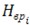 12341Бюджеттік бағдарлама бойынша шығыстар түрлері бойынша есеп айырысуды жүргізубір бюджеттік бағдарламадағы шығыстардың бір ерекшелігі10,52Бюджеттік өтінімді жасау және оны сүйемелдеубір бюджеттік бағдарламадағы шығыстардың бір ерекшелігі6,03Әскери басқару органдары үшін жиынтық бюджеттік өтінім жасау бір құрылымдық бөлімшеден бір бюджеттік бағдарламадағы шығыстардың бір ерекшелігі5,154Әскери басқару органдары үшін бюджеттік өтінімді сүйемелдеубір бюджеттік өтінім405Қаржыландырудың жеке жоспарын жасаушығыстардың бір ерекшелігі16Қаржыландырудың жеке жоспарларына өзгерістерді енгізуге өтінімді дайындау және ұсынуқаржыландырудың жеке жоспарларына өзгерістерді енгізуге бір өтінім 157Әскери басқару органдары үшін қаржыландырудың жеке жоспарын жинақтап жасаубір құрылымдық бөлімшеден қаржыландырудың бір жеке жоспарына шығыстардың бір ерекшелігі1,68Әскери басқару органдары үшін қаржыландырудың жеке жоспарларына өзгерістер енгізуге өтінімді дайындау және жинақтап ұсыну бір құрылымдық бөлімшеден қаржыландырудың жеке жоспарларына өзгерістер енгізуге бір өтінім16,59Бюджет қаражатының игерілуін талдау шығыстардың бір ерекшелігі бойынша бір талдау 1,810Әскери басқару органдары үшін бюджет қаражатының игерілуін жинақтап талдау бір құрылымдық бөлімшеден шығыстардың бір ерекшелігі бойынша бір талдау 0,611«Қазынашылық-Клиент» бағдарламасымен жұмыс кезінде қазынашылық органдарындағы азаматтық-құқықтық мәмілелерді дайындау және тіркеу азаматтық-құқықтық мәмілелерді тіркеуге бір өтінім 1,9412«Қазынашылық-Клиент» бағдарламасынсыз жұмыс кезінде қазынашылық органдарындағы азаматтық-құқықтық мәмілелерді дайындау және тіркеу азаматтық-құқықтық мәмілелерді тіркеуге бір өтінім2,813«Қазынашылық-Клиент» бағдарламасымен жұмыс кезінде төлем құжаттарын өңдеу бір төлем құжаты1,114«Қазынашылық-Клиент» бағдарламасынсыз жұмыс кезінде төлем құжаттарын өңдеубір төлем құжаты2,215Шарттардың орындалуын мониторингілеу және есептілік бір шарт5,616Жеткізушілермен жұмысты ұйымдастыру бір шарт2,76Негізгі құралдарды және материалдық емес активтерді есепке алу Негізгі құралдарды және материалдық емес активтерді есепке алу Негізгі құралдарды және материалдық емес активтерді есепке алу 17Негізгі құралдарды /материалдық емес активтерді қабылдау-тапсыру туралы актіні өңдеубір шартты құжат 0,0918Негізгі құралдарды ішкі ауыстыруға жүкқұжатты өңдеу бір шартты құжат0,0519Активтерді басқа жаққа жіберуге жүкқұжатты өңдеу бір шартты құжат0,0520Негізгі құралдардың нысанын алып тастауға (есептен шығаруға) актіні өңдеу бір шартты құжат0,0821Активтің анықталған кемшіліктері туралы актіні өңдеу бір шартты құжат0,0822Негізгі құралдардың нысанын есепке алудың түгендеу карточкасын жасау бір шартты құжат0,0523Материалдық емес активтерді есепке алу карточкасын жасаубір шартты құжат0,0524Тозу ведомосын жасаубір шартты құжат0,1725Негізгі құралдарды түгендеу тізімдемесін өңдеу бір шартты құжат0,1726Материалдық емес активтерді түгендеу тізімдемесін өңдеу бір шартты құжат0,0927Материалдық есепті (қойма бойынша) тексеру және қабылдаубір шартты құжат0,5028Материалдық есепті (активтер бойынша) тексеру және қабылдаубір шартты құжат0,5029Ұзақ мерзімді активтерді шығару және ауыстыру жөніндегі 9-шы мемориалдық ордерді-жиынтық ведомосын жасау және тексеру, Үлгілер альбомының 438-шы үлгісі бір шартты құжат0,5030326-ОС үлгісінің айналым ведомосын жасаубір шартты құжат0,1731326–НА үлгісінің айналым ведомосын жасаубір шартты құжат0,1732Баланстан тыс шоттар бойынша айналым ведомосын жасаубір шартты құжат0,17Қорларды есепке алуҚорларды есепке алуҚорларды есепке алу33Сенімхат ресімдеубір шартты құжат0,0834Берілген сенімхаттарды есепке алу журналына жазба енгізу бір шартты құжат0,0735Материалдарды қабылдау-тапсыру туралы актіні өңдеубір шартты құжат0,0836Тауар-материалдық қорларды есептен шығару актісін өңдеу бір шартты құжат0,0837Отынды қабылдау бойынша тауар-көліктік жүкқұжатты өңдеу бір шартты құжат0,0938Шот-фактураны өңдеубір шартты құжат0,0939Отынды сұрыптау актісін өңдеу бір шартты құжат0,0940Материалдық ведомосты өңдеу бір шартты құжат0,1741Материалдық құндылықтар қозғалысының айналым ведомосын жасау бір шартты құжат0,1742Материалдық есептілікті тексеру және қабылдау бір шартты құжат0,1743Отын бойынша материалдық есептілікті тексеру және қабылдаубір шартты құжат0,1744Тауар-материалдық құндылықтарды түгендеу тізімдемесін өңдеу бір шартты құжат0,1745Азық-түлік өнімдерінің келіп түсуі бойынша

11-ші мемориалдық ордерді-жиынтық ведомосын жасау және тексеру, Үлгілер альбомының 398-ші үлгісі бір шартты құжат0,1746Азық-түлік өнімдерінің шығысы бойынша 12-ші мемориалдық ордерді-жиынтық ведомосын жасау және тексеру, Үлгілер альбомының 411-ші үлгісі бір шартты құжат0,1747Материалдар шығысы бойынша 13-ші мемориалдық ордерді жиынтық ведомосын жасау және тексеру, Үлгілер альбомының 396-шы үлгісі бір шартты құжат0,1748Арнайы киімді және басқа да заттарды есептен шығару және ауыстыру бойынша 10-шы мемориалдық ордерді-жиынтық ведомосын жасау және тексеру, Үлгілер альбомының 438-ші үлгісі бір шартты құжат0,1749Кіріс ордерін өңдеу бір шартты құжат0,0750Қорларды ішкі ауыстыруға жүкқұжатты өңдеу бір шартты құжат0,0751Лимиттік-жинақтау картасын өңдеубір шартты құжат0,0852Талап-жүкқұжатты өңдеу бір шартты құжат0,0753Материалдарды басқа жаққа босатуға жүкқұжатты өңдеу бір шартты құжат0,0854Материалдарды, қорларды есепке алудың түгендеу карточкасын жасаубір шартты құжат0,0755Материалдарды, қорларды топтық есепке алудың түгендеу карточкасын жасаубір шартты құжат0,0856Азық-түлік өнімдерінің келіп түсуі бойынша ведомосты өңдеу бір шартты құжат0,1757Азық-түлік өнімдерінің шығысы бойынша ведомосты өңдеу бір шартты құжат0,1758Тауарлар шығысы туралы актілерді өңдеу бір шартты құжат0,1759Тауар-материалдық құндылықтар қалдықтарын есепке алу ведомосын өңдеу бір шартты құжат0,1760Арнайы киім, аяқ киім беруді есепке алу ведомосын өңдеу бір шартты құжат0,0861Арнайы киім және басқа да жеке пайдалану заттарын есептен шығару және орнын ауыстыру бойынша ведомосты өңдеу бір шартты құжат0,0862Материалдық құралдарды есепке алу кітабына жазба жазу бір шартты құжат0,0863М-17 үлгі Материалдарды қоймалық есепке алу кітабына жазба жазу бір шартты құжат0,0864Құнды сыйлықтарды есепке алу кітабына жазба жазубір шартты құжат0,08Ақшалай және есеп айырысу операцияларын есепке алу Ақшалай және есеп айырысу операцияларын есепке алу Ақшалай және есеп айырысу операцияларын есепке алу 65Кіріс кассалық ордерді өңдеу бір шартты құжат0,0766Шығыс кассалық ордерді өңдеубір шартты құжат0,0767КО-3а үлгісі 

Кіріс және шығыс кассалық құжаттарын тіркеу журналына жазба жазу. бір шартты құжат0,0768КО-4 үлгісі Кассалық кітапты жасау және тексеру бір шартты құжат0,0769453-ші үлгі Қолма-қол ақшаны мақсатты арналуы бойынша пайдалануды бақылау кітабын жасау және тексерубір шартты құжат0,0870Кассир қабылдаған және берген ақшалай қаражатты есепке алу кітабын жасау және тексеру бір шартты құжат0,0771Орындалған жұмыстар актісін өңдеу бір шартты құжат0,0772Авизо-хабарламалар жазубір шартты құжат0,1473Шот-фактураны өңдеубір шартты құжат0,0974Ақылы көрсетілетін қызметтердің барлық қолма-қол бақылау шотына, демеушілік, қайырымдылық көмек бақылау шотына, сыртқы қарыздар мен гранттар бойынша бюджеттік инвестициялық жобаның арнайы шоттарында және шетел валютасындағы шотта уақтылы ақшалай қаражатты орналастырудың қолма-қол бақылау шотына қаражатты есепке алу бойынша 3-ші мемориалдық ордерді- жиынтық ведомосын жасау және тексеру, Үлгілер альбомының 381-ші үлгісібір шартты құжат0,5075Ұйымдармен есеп айырысу бойынша 6-шы мемориалдық ордерді- жиынтық ведомосын жасау және тексеру, Үлгілер альбомының 408-ші үлгісібір шартты құжат0,5076Аванстық төлемдер тәртібінде есеп айырысу бойынша 7-ші мемориалдық ордерді- жиынтық ведомосын жасау және тексеру, Үлгілер альбомының 408-ші үлгісібір шартты құжат0,5077Дебиторлық және кредиторлық берешекті түгендеу актісін өңдеубір шартты құжат0,1778Келешектегі кезеңдердің шығыстарын түгендеу актісін өңдеу бір шартты құжат0,1779Аванстық есепті өңдеу бір шартты құжат0,0980Кассалық операциялар бойынша 1-ші мемориалдық ордерді- жиынтық ведомосын жасау және тексеру, Үлгілер альбомының 381-ші үлгісібір шартты құжат0,5081Мемлекеттік мекемелер кодтарында құралдар қозғалысы бойынша 2-ші мемориалдық ордерді- жиынтық ведомосын жасау және тексеру, Үлгілер альбомының 381-ші үлгісібір шартты құжат0,5082Есеп беретін адамдармен есеп айырысу бойынша 8-ші мемориалдық ордерді-жиынтық ведомосын жасау және тексеру, Үлгілер альбомының 386-шы үлгісібір шартты құжат0,5083Активтерді басқарудан түсетін кірісті есептеу бойынша 17-ші мемориалдық ордерді-жиынтық ведомосын жасау және тексеру, Үлгілер альбомының 409-б үлгісібір шартты құжат0,5084Қалған операциялар мен «Тараптар» операциялары бойынша жекелеген мемориалдық ордерлерді жасау және тексеру, Үлгілер альбомының 274-ші үлгісібір шартты құжат0,5085Қатаң есептіліктегі бланкілерді (оның ішінде ақша аттестаттарын) есепке алу бойынша кіріс-шығыс кітабын жасау және тексеру, Үлгілер альбомының 448-ші үлгісібір шартты құжат0,1786Әскери тасымалдау құжаттарының бланкілері бойынша қатаң есептегі бланкілерді есепке алу журналын жасау және тексеру бір шартты құжат0,0987Қатаң есептіліктегі бланкілерді (оның ішінде ақша аттестаттарын) түгендеу актісін өңдеу бір шартты құжат0,1488Қатаң есептіліктегі бланкілерді (оның ішінде ақша аттестаттарын) есептен шығару актісін өңдеубір шартты құжат0,0989Әскери тасымалдау құжаттарын есептен шығару актісін өңдеу бір шартты құжат0,0990Коммуналдық қызметтерді қайта қалпына келтірудің бухгалтерлік анықтамаларын жасау және тексеру бір шартты құжат0,1491Ерекшеліктер бойынша ақшалай қаражат қалдықтарын Қазынашылықпен салыстырып тексеру бір шартты құжат0,0792Қазынашылықтың бекітілген үлгілері бойынша үзінді-көшірмелер алу бір шартты құжат0,07935-15А үлгісі бойынша үзінді-көшірмелер алу бір шартты құжат0,07Салық операцияларын есепке алу Салық операцияларын есепке алу Салық операцияларын есепке алу 94Кедендік одақ шеңберінде қосымша кұн салығы бойынша декларация жасау және тексерубір шартты құжат3,6495Кедендік декларация жасау және тексерубір шартты құжат3,6795Қоршаған ортаны ластағаны үшін төлем бойынша декларация жасау және тексерубір шартты құжат3,6497Мемлекеттік бажды төлеуге төлем тапсырмасын өңдеу бір шартты құжат0,1698Салықтық және кедендік төлемдер бойынша авизо-хабарламаларды жазу бір шартты құжат0,1799Кеден және салық органдарымен салыстырып тексерубір шартты құжат0,19100Әрбір қызметкерге жеке табыс салығын және әлеуметтік салықты есептеу және оны ұстау бойынша есептер бір шартты құжат1,17101Жеке табыс салығын және әлеуметтік салықты есептеу бойынша жиынтық есеп бір шартты құжат1,54102Жеке табыс салығы және әлеуметтік салық бойынша декларация жасау және тексерубір шартты құжат2,08Жиынтық-баланстық операцияларды есепке алу, есептілікті жасау және ұсынуЖиынтық-баланстық операцияларды есепке алу, есептілікті жасау және ұсынуЖиынтық-баланстық операцияларды есепке алу, есептілікті жасау және ұсыну103Шоттар бойынша айналым-сальдо ведомосын қалыптастыру және тексеру (Бас кітап)бір шартты құжат2,06104Бухгалтерлік теңгерімді қалыптастырубір шартты құжат2,15105Қаржы қызметінің нәтижелері жөніндегі есепті қалыптастыру бір шартты құжат2,15106Қаржыландыру көздері бойынша мемлекеттік мекеменің шоттарында ақша қозғалысы жөніндегі есепті жасау бір шартты құжат2,15107Таза активтер/капитал өзгерістері жөніндегі есепті жасаубір шартты құжат2,15108Түсіндірме хат жасаубір шартты құжат2,15109КЗ-Б үлгісі бойынша несие берешегі жөніндегі есеп жасаубір шартты құжат2,07110КЗ-П үлгісі бойынша несие берешегі жөніндегі есеп жасаубір шартты құжат2,07111ДЗ-Б үлгісі бойынша дебиторлық берешек жөніндегі есеп жасаубір шартты құжат2,07112ДЗ-П үлгісі бойынша дебиторлық берешек жөніндегі есеп жасаубір шартты құжат2,07113Қаржыландыру жоспарын орындау жөніндегі есеп жасаубір шартты құжат2,07114Активтердің қозғалысы жөніндегі есеп жасаубір шартты құжат2,15115Материалдық қорлардың қозғалысы жөніндегі есеп жасаубір шартты құжат2,15116Мемлекеттік мекемелердегі материалдық құндылықтардың және ақшалай қаражаттың кем шығуы мен ұрлануы туралы есеп жасаубір шартты құжат2,15117Шығыстар бойынша жиынтық есеп жасау (4-20 үлгісі)бір шартты құжат2,15118Жеке лауазымдар мен кәсіптер бойынша қызметкерлердің еңбекақы мөлшері жөніндегі есеп жасаубір шартты құжат1,08119Еңбек бойынша есеп жасау бір шартты құжат1,00120Ұйымның желісі, штаты, контрагенттері жөніндегі мәліметтер жасаубір шартты құжат1,00121Штаттық және тізімдік саны жөніндегі есеп жасаубір шартты құжат0,50122Жиынтық жыл кірісі және ұсталған кіріс салығы туралы анықтама жасау бір шартты құжат0,50123Қаржы қызметтерінің кадрлармен жасақталуы жөніндегі есеп жасау бір шартты құжат0,50124Анықталған қаржы бұзушылықтары, материалдық құндылықтардың кем шығуы мен ұрлануы және келтірілген залалдың орнын толтыруға өндіріп алулар жөніндегі мәліметтерді жинау және қалыптастыру бір шартты құжат0,50125Есеп беру кезеңінде жойылуы, ұрлануы мен кем шығуы жөніндегі мәліметтерді жинау және қалыптастырубір шартты құжат0,50126Тексерулер саны, қаржы бұзушылықтары мен қабылданған шаралар жөніндегі мәліметтерді жинау және қалыптастырубір шартты құжат0,50127Қатаң есептегі бланкілердің қозғалысы және болуы жөніндегі есеп жасаубір шартты құжат0,50129Әскери тасымалдау құжаттарының бланкілері қозғалысы жөніндегі есеп жасаубір шартты құжат0,50130Жеке тұтынушылар жөніндегі басшылықтың талабы бойынша анықтама дайындау бір шартты құжат0,54131Ақшалай қаражаттың болуы жөніндегі анықтаманы жасау бір шартты құжат0,50132Іссапар шығыстарына ақшалай қаражаттың жұмсалуы туралы мәліметтерді жинау және қалыптастыру бір шартты құжат0,50133Қызметтік іссапарлар жоспарын орындау жөніндегі мәліметтерді құру бір шартты құжат0,50134Шығыстар бойынша есеп жасау бір шартты құжат0,50135Кірістер бойынша есеп жасау бір шартты құжат0,501362б-үлгісі мағынасын ашуды қалыптастырубір шартты құжат0,501372391 қосалқы шоты (тозу) жөніндегі есеп жасау бір шартты құжат0,50138Күрделі салымдарды қаржыландыру жөніндегі есеп жасау бір шартты құжат0,50139Алынған авизо-хабарламалар тізілімін жасаубір шартты құжат0,50140Жіберілген авизо- хабарламалар тізілімін жасаубір шартты құжат0,50141Ұзақ мерзімді активтерді есептен шығару тізілімін жасаубір шартты құжат 0,50142Арнайы киімді есептен шығару тізілімін жасаубір шартты құжат 0,50143Алынған авизо-хабарламалар (басқа ведомство) тізілімін жасаубір шартты құжат 0,50144Жөнелтілген авизо-хабарламалар (басқа ведомство) тізілімін жасаубір шартты құжат 0,50145Қаржыландыру жоспары бойынша ақшалай қаражатты игеру туралы анықтама-баяндама жасау бір шартты құжат 0,50146Бюджеттік бағдарлама іс-шараларының жауапты орындаушыларын қаржыландыру бағдарламалары бойынша шығыстардың жиынтық кестесін жасаубір шартты құжат 0,50Әскери қызметшілерге ақшалай үлесті төлеу Әскери қызметшілерге ақшалай үлесті төлеу Әскери қызметшілерге ақшалай үлесті төлеу 147Төлемге тізім жасау бір шартты құжат 1,07148Төлемге шот жасау бір шартты құжат 0,17Азаматтық және техникалық персоналға жалақы төлеу Азаматтық және техникалық персоналға жалақы төлеу Азаматтық және техникалық персоналға жалақы төлеу 149Төлемге тізім жасаубір шартты құжат 1,33150Төлемге шот жасаубір шартты құжат 0,17Курсанттарға шәкіртақы төлеуКурсанттарға шәкіртақы төлеуКурсанттарға шәкіртақы төлеу151Төлемге тізім жасау бір шартты құжат 1,27152Төлемге шот жасаубір шартты құжат 0,13Тұрғын үй-коммуналдық қызметтерге өтемақы есептеу Тұрғын үй-коммуналдық қызметтерге өтемақы есептеу Тұрғын үй-коммуналдық қызметтерге өтемақы есептеу 153Төлемге тізім жасаубір шартты құжат 1,07154Төлемге шот жасаубір шартты құжат 0,17Жалға алу үшін өтемақы есептеу Жалға алу үшін өтемақы есептеу Жалға алу үшін өтемақы есептеу 155Төлемге тізім жасау бір шартты құжат 1,07156Төлемге шот жасаубір шартты құжат 0,17Алименттерді ұстап қалу Алименттерді ұстап қалу Алименттерді ұстап қалу 157Төлемге тізім жасау бір шартты құжат 1,07158Төлемге шот жасаубір шартты құжат 0,17Тұрғын үй-коммуналдық қызметтерден алименттер ұстап қалу Тұрғын үй-коммуналдық қызметтерден алименттер ұстап қалу Тұрғын үй-коммуналдық қызметтерден алименттер ұстап қалу 159Төлемге тізім жасау бір шартты құжат 1,07160Төлемге шот жасау бір шартты құжат 0,17Материалдық көмекті есептеу Материалдық көмекті есептеу Материалдық көмекті есептеу 161Төлемге тізім жасаубір шартты құжат 1,07162Төлемге шот жасаубір шартты құжат 0,16Салықтарды ұстап қалу Салықтарды ұстап қалу Салықтарды ұстап қалу 163Жеке табыс салығын төлеуге шот жасаубір шартты құжат1,07164Әлеуметтік салық төлеуге шот жасаубір шартты құжат1,07165Бюджет кірісіне ұстап қалуларды төлеуге шот жасаубір шартты құжат1,07Әлеуметтік аударымдарды есептеу Әлеуметтік аударымдарды есептеу Әлеуметтік аударымдарды есептеу 166Төлемге тізім жасаубір шартты құжат1,07167Төлемге шот жасаубір шартты құжат0,17Сауықтыру бойынша жәрдемақы есептеу Сауықтыру бойынша жәрдемақы есептеу Сауықтыру бойынша жәрдемақы есептеу 168Төлемге тізім жасаубір шартты құжат0,49169Сауықтыру бойынша жәрдемақыны төлеуге шот жасаубір шартты құжат0,17Демалысқа шыққанда берілетін қаражатты есептеу Демалысқа шыққанда берілетін қаражатты есептеу Демалысқа шыққанда берілетін қаражатты есептеу 170Төлемге тізім жасау бір шартты құжат 1,07171Төлемге шот жасаубір шартты құжат 0,17Көтерме жәрдемақы есептеу Көтерме жәрдемақы есептеу Көтерме жәрдемақы есептеу 172Төлемге тізім жасаубір шартты құжат 1,07173Көтерме жәрдемақыны төлеуге шот жасаубір шартты құжат 0,17Жұмыстан шығардағы жәрдемақыны есептеу Жұмыстан шығардағы жәрдемақыны есептеу Жұмыстан шығардағы жәрдемақыны есептеу 174Төлемге тізім жасау бір шартты құжат 1,07175Төлемге шот жасау бір шартты құжат 0,17Іссапарлықты есептеу Іссапарлықты есептеу Іссапарлықты есептеу 176Іссапарлық төлемге тізім жасаубір шартты құжат 1,07177Төлемге шот жасаубір шартты құжат 0,17Әскери қызметшілердің зейнетақы аударымдарын есептеу Әскери қызметшілердің зейнетақы аударымдарын есептеу Әскери қызметшілердің зейнетақы аударымдарын есептеу 178Әскери қызметшілердің тізімін жасау бір шартты құжат 1,07179Төлемге шот жасаубір шартты құжат 0,17Әскери қызметшілердің жол қызметтерін төлеуӘскери қызметшілердің жол қызметтерін төлеуӘскери қызметшілердің жол қызметтерін төлеу180Төлемге тізім жасаубір шартты құжат 0,49181Төлемге шот жасаубір шартты құжат 0,17Азаматтық персоналдың зейнетақы аударымдарын есептеуАзаматтық персоналдың зейнетақы аударымдарын есептеуАзаматтық персоналдың зейнетақы аударымдарын есептеу182Азаматтық персоналдың тізімін жасау бір шартты құжат 1,07183Төлемге шот жасаубір шартты құжат 0,17Пайдаланылмаған демалыс үшін өтемақы есептеу Пайдаланылмаған демалыс үшін өтемақы есептеу Пайдаланылмаған демалыс үшін өтемақы есептеу 184Төлемге тізім жасаубір шартты құжат1,07185Төлемге шот жасаубір шартты құжат0,17Науқастану парағы бойынша төлемдерді есептеу Науқастану парағы бойынша төлемдерді есептеу Науқастану парағы бойынша төлемдерді есептеу 186Төлемге тізім жасау бір шартты құжат1,07187Төлемге шот жасаубір шартты құжат0,17188Қаржы қызметтерін көрсетуге шот жасау (банкке комиссия)бір шартты құжат0,17189Есеп айырысу-төлем ведомосын жасау бір шартты құжат3,23190Төлем ведомостарын тіркеу журналын жасаубір шартты құжат0,17191Стандартты емес, қосымша төлемдер кезінде қосымшалар (есептер) жасаубір шартты құжат3,30192Есеп айырысу парағын жасау және беру бір шартты құжат0,14193Жалақылар мен шәкіртақылар бойынша 5 мемориалдық ордерді–есеп айырысу ведомостарын жинақтауды жасау және тексеру, Үлгілер альбомының 405-ші үлгісі бір шартты құжат3,30194Әскери қызметшілерді есепке алу кітабына жазба жасаубір шартты құжат0,17195Жиынтық жылдық табыс және ұсталған табыс салығы туралы анықтама жасаубір шартты құжат0,50196Табыс туралы анықтамаларды тіркеу журналына жазба жазубір шартты құжат0,14197Ақшалай шығын жазуды және өндіртіп алуды есепке алу кітабына жазба жазу бір шартты құжат0,14198Орындау парақтарын есепке алу кітабына жазба жазу бір шартты құжат0,14199Әскери қызметшілердің ақшалай үлесінің жеке карточкаларын (ақшалай аттестат) толтырубір шартты құжат0,14200Депозитке салатын жалақыны және шәкіртақыларды талдамалық есепке алу кітабына жазба жазу, 441-нысанбір шартты құжат0,17201Әскери қызметшілерге төлемдерді есепке алу кестесін жасаубір шартты құжат2,07202Азаматтық персоналға төлемдерді есепке алу кестесін жасаубір шартты құжат2,10203Әскери қызметшілердің және азаматтық персоналдың карт-шоттарына аударғаны үшін банкке төленетін қаржы қызметтерін есепке алу ведомосын жасау бір шартты құжат2,10204Ұсталынған және аударылған алименттерді, пошта алымын және қаржы қызметтерін есепке алу бойынша 292-нысандағы кітабына жазба жазу бір шартты құжат0,14205Берілген ақшалай аттестаттарды тіркеу кітабына жазба жазубір шартты құжат0,14206Жұмыс уақытын пайдалануды есепке алу табелін пысықтаубір шартты құжат0,14207Міндетті зейнетақы төлемдерін есепке алу карточкаларын жасау, Үлгілер альбомының 451-ші үлгісі бір шартты құжат0,14208Пайдаланылмаған демалыстар бойынша резервтер есебі, Үлгілер альбомының 463-ші үлгісібір шартты құжат0,14209285 үлгідегі айналым ведомосын жасау және тексеру бір шартты құжат3,15210Әскери басқару органдары үшін бухгалтерлік есеп пен есептілікті жүргізу бөлігінде құрылымдық бөлімшелермен жұмыс істеу бір құрылымдық бөлімше6211Ақшалай үлесті, зейнетақы аударымдарын есептеу және басқа да есептер мәселелері бойынша түсіндіру жұмысын жүргізу бір түсіндіме0,25212Әскери басқару органдарының және басқа да ұйымдардың сұрау салуларына жауаптар дайындау бір сұрау салу0,5213Түгендеуді жүргізуге қатысубір актив0,008214Пайдалану бөлімінің қызметтеріне ақшалай қаражат қажеттілігін және жұмсалуын талдау бір қызмет түріне бір талдау41,5215Электрмен жабдықтау ұйымына ұсыну үшін коммерциялық есепке алу аспаптарының көрсеткіштерін тексеру бір коммерциялық есепке алу аспабына бір тексеріс 0,30216Мұрағатқа тапсыру үшін бухгалтерлік және қаржы құжаттарын дайындау бір дайындалған мұрағат ісі 5,5